PresseaussendungDeutschland / Bildung / Soziales / DigitalisierungBerlin / Innsbruck, 21.10. 2020duftner.digital aus Tirol setzt Lern-App für Berliner Charity-Einrichtung umGeht doch! Eine Berliner Stiftung zeigt, dass Homeschooling 2.1. funktioniertSpätestens seit Corona und dem Homeschooling-Desaster steht das Online-Lernen im benachbarten Deutschland im Zentrum des allgemeinen Interesses. Doch für die meisten Schüler*innen, Schulen und Lehrkräfte bleibt der Eintritt ins digitale Zeitalter Wunschdenken: Zu umständlich, zu teuer. Jetzt wird eine Berliner Charity-Einrichtung aktiv: Seit Anfang des Monats hat das Jona Haus eine eigene Lern-App, die es den Jugendlichen ermöglicht, einfach und schnell ins Microlearning zu kommen. Entwickelt wurde die mobile Lern-App von der Innsbrucker Unternehmensgruppe duftner.digital, der deutsche Bundespräsident Frank-Walter Steinmeier ist erklärter Unterstützer des Jona Hauses. Nach den Neuen Mittelschulen in Wien, dem Schigymnasium Stams ist das Jona Haus in Berlin die dritte Einrichtung, die Jugendlichen Lernen mit einer App von duftner.digital anbietet. „Deutschland ist längst überfällig für digitales Lernen. Das gilt nicht nur für Unternehmen, sondern auch für Schulen“, betont Dieter Duftner, Gründer und CEO von duftner.digital. „Wir waren sofort von der exzellenten Arbeit im Jona Haus begeistert und haben beschlossen, unser Know-how bereitzustellen. Gerade im sozialen Bereich ist Digitalisierung enorm wichtig und ermöglicht damit Teilhabe in der Bildung!“Jona Haus in Berlin für junge Menschen aus sozial schwachen FamilienNormalerweise ist das Jona Haus 365 Tage im Jahr für bedürftige Kinder und Jugendliche aus sozial schwachen Familien geöffnet. Zum Angebot gehören auch verschiedene Bildungsprojekte. Doch seit Corona ist natürlich auch hier alles anders, erklärt die Gründerin der Einrichtung, Prof. Angelika Bier: „Die Fortführung der Bildungsprojekte ebenso wie die Unterstützung der jungen Menschen beim Homeschooling war eine besondere Aufgabe während des Lockdowns und ist es auch jetzt noch. Gerade jetzt muss durch Einschränkungen noch etliches online erfolgen oder medial unterstützt werden.“ Bildungsinhalte spielerisch weitergeben Gerade deshalb freut man sich in der Stiftung Jona so sehr über die neue Lern-App, die momentan vom Lehrpersonal mit Inhalten „gefüttert“ und getestet wird. Das Jona Haus verspricht sich von der Lern-App, dass Bildungsinhalte spielerisch und attraktiv weitergeben werden können und ebenso, dass auch Integration, Sozialkompetenz und Freizeitgestaltung durch spielerische Elemente aktiv beeinflusst werden können. Ermöglicht haben diese App die Berliner Akani Group sowie duftner.digital aus Tirol. duftner.digital hat mit dem unternehmenseigenen Institute of Microtraining über zehn Jahre Erfahrung mit mobilem Lernen. Prominente Unterstützung von Bundespräsident Frank-Walter Steinmeier Von der fabelhaften Arbeit des Jona Hauses erfuhr auch der deutsche Bundespräsident Frank-Walter Steinmeier. Vor wenigen Wochen besuchte er gemeinsam mit seiner Ehefrau die Charity-Einrichtung in Berlin: „Voller Respekt und Dankbarkeit sehen wir das große Engagement aller Beteiligten im Haus Jona. Wir sind tief beeindruckt von dem Angebot, was Sie Kindern und Jugendlichen an 365 Tagen bieten. Was Sie tun, ist so wertvoll und ein großes Vorbild für Empathie und Solidarität; wir hoffen, dass viele sich an diesem Vorbild orientieren“, so der deutsche Bundespräsident. Fotos (honorarfrei):
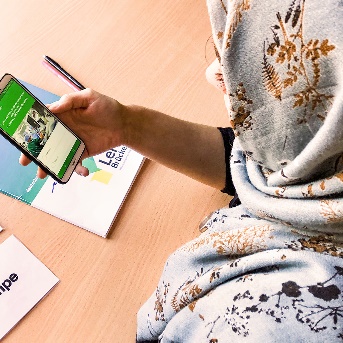 Jona’s Haus Lern-App (© Jona Haus):Bildtext: „Durch die neue Lern-App kann das Haus Jona Bildungsinhalte spielerisch und attraktiv an die Jugendlichen weitergegeben. Somit werden Integration und Sozialkompetenzen durch die Lern-App beeinflusst und gefördert.“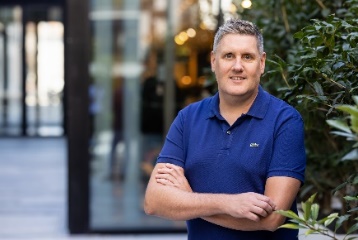 Dieter Duftner (© duftner.digital/Thomas Steinlechner): Bildtext: „Nach den Neuen Mittelschulen in Wien und dem Schigynmnasium Stams versorgen wir erneut junge Menschen mit einer mobilen Lern-App: Die Inhalte für das Jona Haus wurden maßgeschneidert entwickelt – wir finden es schön, dass die Berliner Stiftung initiativ wird und mit der Lern-App die perfekte Antwort auf das Homeschooling-Desaster in Deutschland hat“, sagt Dieter Duftner, Gründer und CEO von duftner.digital. Über duftner.digitalUnter dem Motto „Digitalisierung braucht Expertise“ bündelt duftner.digital die Unternehmen der Gruppe unter einem Dach. duftner.digital bietet Unternehmen ein digitales Mindset mit Komplett-Lösungen für Geschäftspartner, für Mitarbeiter und für Kunden. Herzstück sind inhouse entwickelte Technologien, zum Beispiel eine Wissens-App. duftner.digital ist für Unternehmen in ganz Europa aktiv, vom KMU bis hin zum internationalen Konzern. Die Expert*innen bei duftner.digital entwickeln Lösungen aus einem Guss und begleiten Veränderungsprozesse von den ersten strategischen Überlegungen bis hin zur Umsetzung inklusive Nachbereitung.Zu duftner.digital zählen das Personalberatungs- und Personal-managementunternehmen Duftner & Partner (gegründet 1997), der Software-Fullservice-Provider M-Pulso (gegründet 2009) und das auf Lern- und Wissensmanagement spezialisierte Institute of Microtraining (gegründet 2010). Die duftner.digital Gruppe hat ihren Europasitz im Zentrum von Innsbruck/Österreich und beschäftigt über 40 Mitarbeiter*innen.Alle Infos: www.duftner.digital Über die Stiftung JonaDie gemeinnützige und mildtätige Stiftung Jona besteht seit 2005. Sie wurde in privater Initiative von Prof. Angelika und Prof. Jürgen Bier gegründet. Ihr Ziel ist, die Lebensbedingungen und Zukunftsperspektiven von Kindern und Jugendlichen aus sozial benachteiligten Familien nachhaltig zu verbessern. Viele Kinder wachsen in den Brennpunkten von Berlin-Spandau in materieller Armut auf. Zudem bestimmen Perspektivlosigkeit und fehlende soziale Werte ihren Alltag. Hier können, wollen und müssen wir helfen!Alle Infos: www.stiftung-jona.de Über die Akani-GroupDie Akani Group mit Sitz in Berlin kümmert sich um die Digitalisierung und Integration von Sport-, Gesundheits- und Mediainhalten in moderne Kommunikations- und Bildungsangebote. Die weltweit tätige Agentur betreut dabei zahlreiche Stars und Marken aus dem In- und Ausland mit den Schwerpunkten Leistungssport, Fitness und Entertainment.Alle Infos: www.akani-group.com Pressekontakt: duftner.digital:Mag. Verena Wegscheiderduftner.digital services GmbHHead of Public Relations T.: +43 660 314 82 52verena.wegscheider@duftner.digital www.duftner.digital Haus Jona Prof. Angelika BierT.: 0049 30-882 14 18 info@stiftung-jona.de 